Разработаны: Добролович Лариса Ивановна, учитель истории и обществоведения, ГУО «Средняя школа № 3 г.Щучина»Билет № 222. Практическое  задание.  Хозяйственное развитие белорусских земель в XIX – начале XX в.На основе представленных источников ответьте на вопросы:  Назовите категории крестьян, существовавшие в первой половине XIX в. на территории Беларуси.Перечислите в хронологической последовательности построенные во второй половине XIX – начале XX в. железные дороги на территории Беларуси. Покажите их на картосхеме.О каком событии свидетельствуют строки устного поэтического народного творчества? Конкретизируйте фактами строки данного произведения.Объясните, каким образом железнодорожное строительство способствовало развитию городов на территории Беларуси. Назовите города (не менее трех), которые получили развитие в связи с железнодорожным строительством.СсылкиРазработаны: Добролович Лариса Ивановна, учитель истории и обществоведения, ГУО «Средняя школа № 3 г.Щучина»8(033) 623-65-31e-mail: istdobro@gmail.comБилет № 222. Практическое  задание.  Хозяйственное развитие белорусских земель в XIX – начале XX в.На основе представленных источников ответьте на вопросы:  Назовите фамилию владельца первых фабрик на территории Беларуси.Перечислите  виды путей сообщений в XIX – начале XX в. на территории Беларуси.Определите реки, соединявшие каналы, построенные на территории Беларуси  в XIX в. Покажите их на картосхеме.Докажите, что в ходе Столыпинской аграрной реформы произошло разрушение крестьянской общины.СсылкиРазработаны: Добролович Лариса Ивановна, учитель истории и обществоведения,  ГУО «Средняя школа № 3 г.Щучина»8(033) 623-65-31e-mail: istdobro@gmail.comБилет № 222. Практическое  задание.  Хозяйственное развитие белорусских земель в XIX – начале XX в.На основе представленных источников ответьте на вопросы:  Назовите фамилию владельца первых фабрик на территории Беларуси.Перечислите  представленные на картосхеме  виды путей сообщений в XIX – начале XX в. на территории Беларуси. Покажите их на картосхеме.Определите реки, соединявшие каналы, построенные на территории Беларуси  в XIX в. Объясните, какому пути развития капитализма в сельском хозяйстве свидетельствуют положения аграрной реформы?СсылкиИсточник 1. Диаграмма «Состав крестьянства в Беларуси в 1845 г., %»Источник 2. Карта «Развитие сети железных дорог в Беларуси»Источник 2. Карта «Развитие сети железных дорог в Беларуси»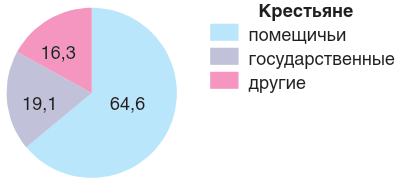 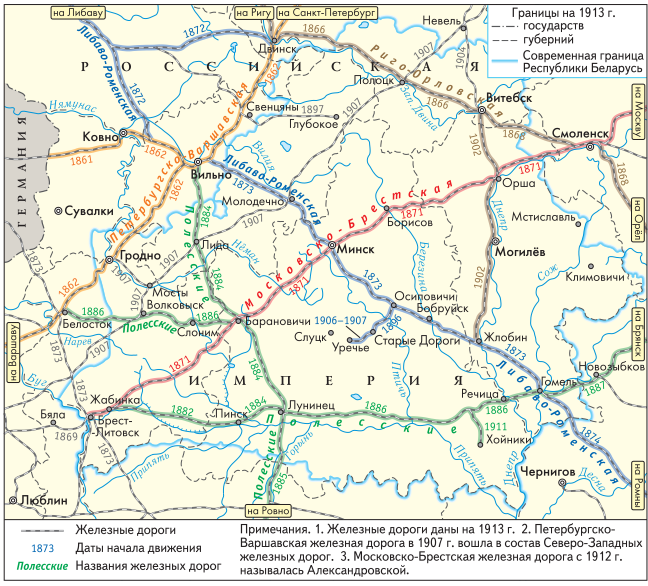 Источник 3. Строки из устного народного поэтического творчестваАдпусцілі сялян «на свабоду»Дзевятнаццатага феўраля,Толькі землі не далі народу – Вось вам «міласць» цара і дваранИсточник 3. Строки из устного народного поэтического творчестваАдпусцілі сялян «на свабоду»Дзевятнаццатага феўраля,Толькі землі не далі народу – Вось вам «міласць» цара і дваран№ п/пИсточник информацииОткуда взят источник1Диаграмма «Состав крестьянства в Беларуси в 1845 г., %»Панов, С. В. История  Беларуси, конец  XVIII – начало ХХ в. : учеб. пособие для 8-го кл. учреждений общ. сред образования с рус. яз. обучения  /  С. В. Панов, С. В. Морозова, В. А. Сосно ; под ред. В. А. Сосно ; пер. на рус. яз.  О. Р. Ермакович, В. М. Иванова. – Минск : Изд. центр БГУ, 2018. – 159 с. : ил.2Карта «Развитие сети железных дорог в Беларуси»Панов, С. В. История  Беларуси, конец  XVIII – начало ХХ в. : учеб. пособие для 8-го кл. учреждений общ. сред образования с рус. яз. обучения  /  С. В. Панов, С. В. Морозова, В. А. Сосно ; под ред. В. А. Сосно ; пер. на рус. яз.  О. Р. Ермакович, В. М. Иванова. – Минск : Изд. центр БГУ, 2018. – 159 с. : ил.3Строки из устного народного поэтического творчестваПанов, С. В. История  Беларуси, конец  XVIII – начало ХХ в. : учеб. пособие для 8-го кл. учреждений общ. сред образования с рус. яз. обучения  /  С. В. Панов, С. В. Морозова, В. А. Сосно ; под ред. В. А. Сосно ; пер. на рус. яз.  О. Р. Ермакович, В. М. Иванова. – Минск : Изд. центр БГУ, 2018. – 159 с. : ил.Источник 1. Фирменный знак суконной фабрики, принадлежавшей В. ПусловскомуИсточник 2. Схема «Столыпинская аграрная реформа»Источник 2. Схема «Столыпинская аграрная реформа»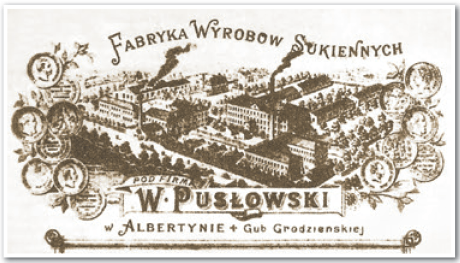 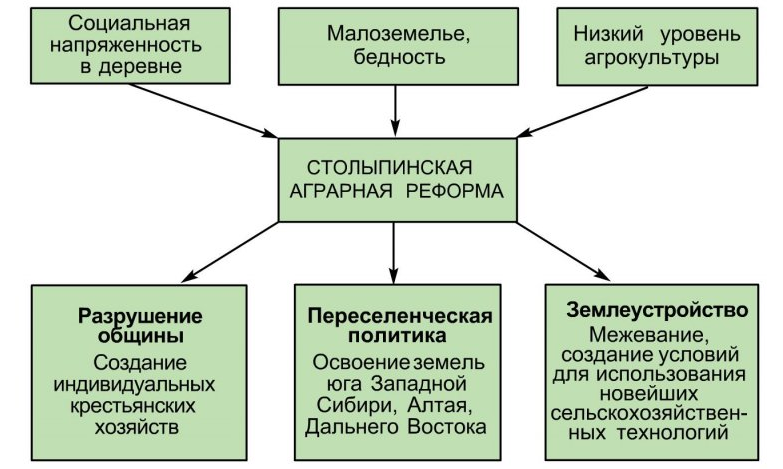    Источник 3. Карта «Пути сообщения в первой половине XIX в.»   Источник 3. Карта «Пути сообщения в первой половине XIX в.»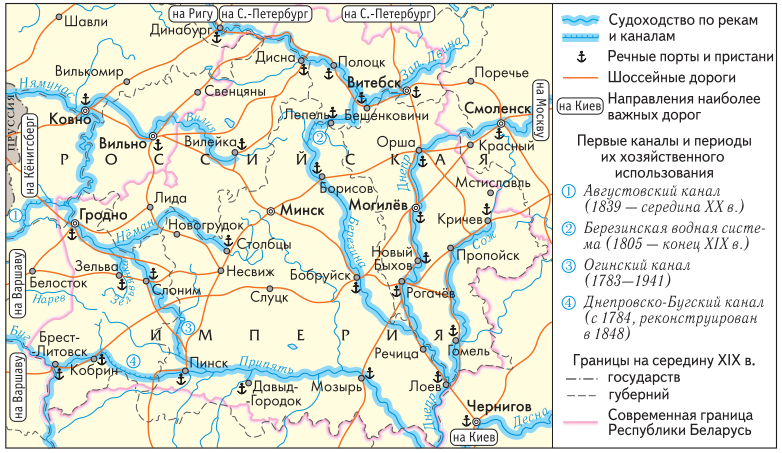 № п/пИсточник информацииОткуда взят источник1Фирменный знак суконной фабрики, принадлежавшей В. ПусловскомуПанов, С. В. История  Беларуси, конец  XVIII – начало ХХ в. : учеб. пособие для 8-го кл. учреждений общ. сред образования с рус. яз. обучения  /  С. В. Панов, С. В. Морозова, В. А. Сосно ; под ред. В. А. Сосно ; пер. на рус. яз.  О. Р. Ермакович, В. М. Иванова. – Минск : Изд. центр БГУ, 2018. – 159 с. : ил.2Схема «Столыпинская аграрная реформа»[Электронный ресурс]. – Режим доступа: http://рос-мир.рф/node/10913Карта «Пути сообщения в первой половине XIX в.»Панов, С. В. История  Беларуси, конец  XVIII – начало ХХ в. : учеб. пособие для 8-го кл. учреждений общ. сред образования с рус. яз. обучения  /  С. В. Панов, С. В. Морозова, В. А. Сосно ; под ред. В. А. Сосно ; пер. на рус. яз.  О. Р. Ермакович, В. М. Иванова. – Минск : Изд. центр БГУ, 2018. – 159 с. : ил.Источник 1. Фирменный знак суконной фабрики, принадлежавшей В. ПусловскомуИсточник 2. Отрывок из Указа Николая II от 9 ноября 1906 г.  об аграрной реформе «…Постановить нижеследующие правила:Каждый домохозяин, владеющий надельной землей на общинном праве, может во всякое время требовать укрепления за собой в личную собственность причитающейся ему части из означенной земли …12. Каждый домохозяин, за коим укреплены участки надельной земли … имеет право во всякое время требовать, чтобы общество выделило ему взамен сих участков соответственный участок по возможности к одному месту…»Источник 3. Карта «Пути сообщения в первой половине XIX в.».Источник 3. Карта «Пути сообщения в первой половине XIX в.».№ п/пИсточник информацииОткуда взят источник1Фирменный знак суконной фабрики, принадлежавшей В. ПусловскомуПанов, С. В. История  Беларуси, конец  XVIII – начало ХХ в. : учеб. пособие для 8-го кл. учреждений общ. сред образования с рус. яз. обучения  /  С. В. Панов, С. В. Морозова, В. А. Сосно ; под ред. В. А. Сосно ; пер. на рус. яз.  О. Р. Ермакович, В. М. Иванова. – Минск : Изд. центр БГУ, 2018. – 159 с. : ил.2Отрывок из Указа Николая II от 9 ноября 1906 г.  об аграрной реформеРуцкая, Л. А. История  Беларуси, конец  XVIII – начало ХХ в. : план-конспект уроков: 8 класс / Л. А. Руцкая. – Минск : Аверсэв, 2020. – 144. : ил.3Карта «Пути сообщения в первой половине XIX в.».Панов, С. В. История  Беларуси, конец  XVIII – начало ХХ в. : учеб. пособие для 8-го кл. учреждений общ. сред образования с рус. яз. обучения  /  С. В. Панов, С. В. Морозова, В. А. Сосно ; под ред. В. А. Сосно ; пер. на рус. яз.  О. Р. Ермакович, В. М. Иванова. – Минск : Изд. центр БГУ, 2018. – 159 с. : ил.